ΤΟ R Ή Η R ΕΙΝΑΙ ΜΙΑ ΓΛΩΣΣΑ ΠΡΟΓΡΑΜΜΑΤΙΣΜΟΥ ΠΟΥ ΧΡΗΣΙΜΕΥΕΙ ΚΥΡΙΩΣ ΓΙΑ ΑΝΑΛΥΣΗ ΔΕΔΟΜΕΝΩΝ ΚΑΙ ΕΦΑΡΜΟΓΗ ΔΙΑΦΟΡΩΝ «ΚΛΑΣΙΚΩΝ» ΚΑΙ ΣΥΓΧΡΟΝΩΝ ΣΤΑΤΙΣΤΙΚΩΝ ΤΕΧΝΙΚΩΝ.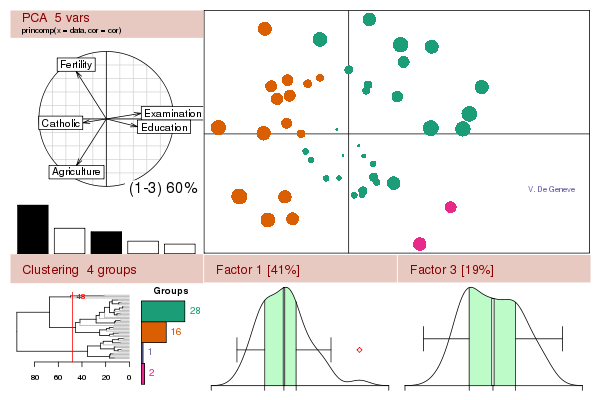 